T.C.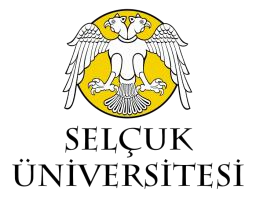 SELÇUK ÜNİVERSİTESİSAĞLIK BİLİMLERİ ENSTİTÜSÜT.C.SELÇUK ÜNİVERSİTESİSAĞLIK BİLİMLERİ ENSTİTÜSÜT.C.SELÇUK ÜNİVERSİTESİSAĞLIK BİLİMLERİ ENSTİTÜSÜT.C.SELÇUK ÜNİVERSİTESİSAĞLIK BİLİMLERİ ENSTİTÜSÜT.C.SELÇUK ÜNİVERSİTESİSAĞLIK BİLİMLERİ ENSTİTÜSÜÖĞRENCİ BİLGİLERİ                                                                                                                  TARİH : ÖĞRENCİ BİLGİLERİ                                                                                                                  TARİH : ÖĞRENCİ BİLGİLERİ                                                                                                                  TARİH : ÖĞRENCİ BİLGİLERİ                                                                                                                  TARİH : ÖĞRENCİ BİLGİLERİ                                                                                                                  TARİH : Adı SoyadıAdı SoyadıÖğrenci NoÖğrenci NoAnabilim DalıAnabilim DalıDanışmanDanışmanII. Danışman (var ise)II. Danışman (var ise)Tez Başlığı Tez Başlığı Proje Öneri tarihi Proje Öneri tarihi Tez izleme komitesi ara raporu tez önerisinin kabul edildiği dönemi takip eden dönemden itibaren verilmeye başlanır.Tez izleme komitesi ara raporu tez önerisinin kabul edildiği dönemi takip eden dönemden itibaren verilmeye başlanır.Tez izleme komitesi ara raporu tez önerisinin kabul edildiği dönemi takip eden dönemden itibaren verilmeye başlanır.Tez izleme komitesi ara raporu tez önerisinin kabul edildiği dönemi takip eden dönemden itibaren verilmeye başlanır.Tez izleme komitesi ara raporu tez önerisinin kabul edildiği dönemi takip eden dönemden itibaren verilmeye başlanır.Toplantı  Dönemi Toplantı  Dönemi     Eylül – Aralık  20…   &         Mart – Haziran  20…    Eylül – Aralık  20…   &         Mart – Haziran  20…    Eylül – Aralık  20…   &         Mart – Haziran  20…Ara Raporun TarihiAra Raporun TarihiAra Rapor SayısıAra Rapor Sayısı1. 	2.    3.      4.     5.    6.      1. 	2.    3.      4.     5.    6.      1. 	2.    3.      4.     5.    6.      GELİŞME DURUMUGELİŞME DURUMUGELİŞME DURUMUGELİŞME DURUMUGELİŞME DURUMUA. Önceki dönemlere ait çalışmalarA. Önceki dönemlere ait çalışmalarA. Önceki dönemlere ait çalışmalarA. Önceki dönemlere ait çalışmalarA. Önceki dönemlere ait çalışmalarBu kısımda projeniz ile ilgili satır yetersiz gelirse ek sayfa kullanabilirsiniz.Bu kısımda projeniz ile ilgili satır yetersiz gelirse ek sayfa kullanabilirsiniz.Bu kısımda projeniz ile ilgili satır yetersiz gelirse ek sayfa kullanabilirsiniz.Bu kısımda projeniz ile ilgili satır yetersiz gelirse ek sayfa kullanabilirsiniz.Bu kısımda projeniz ile ilgili satır yetersiz gelirse ek sayfa kullanabilirsiniz.B. Bu dönem yapılan çalışmalarB. Bu dönem yapılan çalışmalarB. Bu dönem yapılan çalışmalarB. Bu dönem yapılan çalışmalarB. Bu dönem yapılan çalışmalarBu kısımda projeniz ile ilgili satır yetersiz gelirse ek sayfa kullanabilirsiniz.Bu kısımda projeniz ile ilgili satır yetersiz gelirse ek sayfa kullanabilirsiniz.Bu kısımda projeniz ile ilgili satır yetersiz gelirse ek sayfa kullanabilirsiniz.Bu kısımda projeniz ile ilgili satır yetersiz gelirse ek sayfa kullanabilirsiniz.Bu kısımda projeniz ile ilgili satır yetersiz gelirse ek sayfa kullanabilirsiniz.C. Gelecek dönemde yapılacak çalışmalarC. Gelecek dönemde yapılacak çalışmalarC. Gelecek dönemde yapılacak çalışmalarC. Gelecek dönemde yapılacak çalışmalarC. Gelecek dönemde yapılacak çalışmalarBu kısımda projeniz ile ilgili satır yetersiz gelirse ek sayfa kullanabilirsiniz.Bu kısımda projeniz ile ilgili satır yetersiz gelirse ek sayfa kullanabilirsiniz.Bu kısımda projeniz ile ilgili satır yetersiz gelirse ek sayfa kullanabilirsiniz.Bu kısımda projeniz ile ilgili satır yetersiz gelirse ek sayfa kullanabilirsiniz.Bu kısımda projeniz ile ilgili satır yetersiz gelirse ek sayfa kullanabilirsiniz.D. Bağımsız Araştırma Becerileri Kazanıp, KazanmadığıD. Bağımsız Araştırma Becerileri Kazanıp, KazanmadığıD. Bağımsız Araştırma Becerileri Kazanıp, KazanmadığıD. Bağımsız Araştırma Becerileri Kazanıp, KazanmadığıD. Bağımsız Araştırma Becerileri Kazanıp, Kazanmadığı Evet         &       Hayır          Evet         &       Hayır          Evet         &       Hayır          Evet         &       Hayır          Evet         &       Hayır         3. TEZ İZLEME KOMİTESİ ÜYELERİ DEĞERLENDİRME3. TEZ İZLEME KOMİTESİ ÜYELERİ DEĞERLENDİRME3. TEZ İZLEME KOMİTESİ ÜYELERİ DEĞERLENDİRME3. TEZ İZLEME KOMİTESİ ÜYELERİ DEĞERLENDİRME3. TEZ İZLEME KOMİTESİ ÜYELERİ DEĞERLENDİRMETez izleme komitesi tarafından …. /…. /……… tarihinde toplanıp, yukarıda adı ve soyadı verilen öğrencinin doktora tez izleme komitesi toplantısını yapmış olup, sunulan gelişme raporu ve bir sonraki dönemde yapılacak çalışma planı komite tarafından değerlendirilmiş, Tez izleme komitesi tarafından …. /…. /……… tarihinde toplanıp, yukarıda adı ve soyadı verilen öğrencinin doktora tez izleme komitesi toplantısını yapmış olup, sunulan gelişme raporu ve bir sonraki dönemde yapılacak çalışma planı komite tarafından değerlendirilmiş, Tez izleme komitesi tarafından …. /…. /……… tarihinde toplanıp, yukarıda adı ve soyadı verilen öğrencinin doktora tez izleme komitesi toplantısını yapmış olup, sunulan gelişme raporu ve bir sonraki dönemde yapılacak çalışma planı komite tarafından değerlendirilmiş, Tez izleme komitesi tarafından …. /…. /……… tarihinde toplanıp, yukarıda adı ve soyadı verilen öğrencinin doktora tez izleme komitesi toplantısını yapmış olup, sunulan gelişme raporu ve bir sonraki dönemde yapılacak çalışma planı komite tarafından değerlendirilmiş, Tez izleme komitesi tarafından …. /…. /……… tarihinde toplanıp, yukarıda adı ve soyadı verilen öğrencinin doktora tez izleme komitesi toplantısını yapmış olup, sunulan gelişme raporu ve bir sonraki dönemde yapılacak çalışma planı komite tarafından değerlendirilmiş,    Başarılı bulunmuştur.   Başarılı bulunmuştur.   Başarılı bulunmuştur.*  Başarısız bulunmuştur.*  Başarısız bulunmuştur.* S.Ü. Yönetmeliğinin Madde 45/5 : (Mülga cümle:RG-3/4/2020- 31088) (…) Komite tarafından üst üste iki kez veya aralıklı olarak üç kez başarısız bulunan (Ek ibare:RG3/4/2020-31088) ve tez izleme komitesi raporlarını teslim etmeyen öğrencinin ilgili program ile ilişiği kesilir.* S.Ü. Yönetmeliğinin Madde 45/5 : (Mülga cümle:RG-3/4/2020- 31088) (…) Komite tarafından üst üste iki kez veya aralıklı olarak üç kez başarısız bulunan (Ek ibare:RG3/4/2020-31088) ve tez izleme komitesi raporlarını teslim etmeyen öğrencinin ilgili program ile ilişiği kesilir.* S.Ü. Yönetmeliğinin Madde 45/5 : (Mülga cümle:RG-3/4/2020- 31088) (…) Komite tarafından üst üste iki kez veya aralıklı olarak üç kez başarısız bulunan (Ek ibare:RG3/4/2020-31088) ve tez izleme komitesi raporlarını teslim etmeyen öğrencinin ilgili program ile ilişiği kesilir.* S.Ü. Yönetmeliğinin Madde 45/5 : (Mülga cümle:RG-3/4/2020- 31088) (…) Komite tarafından üst üste iki kez veya aralıklı olarak üç kez başarısız bulunan (Ek ibare:RG3/4/2020-31088) ve tez izleme komitesi raporlarını teslim etmeyen öğrencinin ilgili program ile ilişiği kesilir.* S.Ü. Yönetmeliğinin Madde 45/5 : (Mülga cümle:RG-3/4/2020- 31088) (…) Komite tarafından üst üste iki kez veya aralıklı olarak üç kez başarısız bulunan (Ek ibare:RG3/4/2020-31088) ve tez izleme komitesi raporlarını teslim etmeyen öğrencinin ilgili program ile ilişiği kesilir.Unvanı, Adı - SoyadıAnabilim DalıAnabilim DalıİmzaDeğerlendirme(Danışman)    Başarılı          Başarısız  (*)Üye    Başarılı          Başarısız  (*)Üye    Başarılı          Başarısız  (*)Açıklama 1. Bu evrak anabilim dalı başkanlığının üst yazısı ile birlikte Enstitümüze gönderilmesi gerekmektedir.2. Tez önerisi için yapılan toplantı TİK raporu olarak değerlendirilmeyip, birinci TİK toplantısı en erken tez önerisinin Enstitü Yönetim kurulunun kabul edildiği dönemi takip eden dönem başladıktan sonra yapılabilir.3. Tez izleme komitesinin üyelerinden yukarıda belirtilenlerden ayrıca kişisel görüşleri olanlar görüşlerini bir tutanakla belirtebilirler.(*)  Değerlendirme sonucunun başarısız olması durumunda gerekçeli rapor yazılması gerekmektedir.Açıklama 1. Bu evrak anabilim dalı başkanlığının üst yazısı ile birlikte Enstitümüze gönderilmesi gerekmektedir.2. Tez önerisi için yapılan toplantı TİK raporu olarak değerlendirilmeyip, birinci TİK toplantısı en erken tez önerisinin Enstitü Yönetim kurulunun kabul edildiği dönemi takip eden dönem başladıktan sonra yapılabilir.3. Tez izleme komitesinin üyelerinden yukarıda belirtilenlerden ayrıca kişisel görüşleri olanlar görüşlerini bir tutanakla belirtebilirler.(*)  Değerlendirme sonucunun başarısız olması durumunda gerekçeli rapor yazılması gerekmektedir.Açıklama 1. Bu evrak anabilim dalı başkanlığının üst yazısı ile birlikte Enstitümüze gönderilmesi gerekmektedir.2. Tez önerisi için yapılan toplantı TİK raporu olarak değerlendirilmeyip, birinci TİK toplantısı en erken tez önerisinin Enstitü Yönetim kurulunun kabul edildiği dönemi takip eden dönem başladıktan sonra yapılabilir.3. Tez izleme komitesinin üyelerinden yukarıda belirtilenlerden ayrıca kişisel görüşleri olanlar görüşlerini bir tutanakla belirtebilirler.(*)  Değerlendirme sonucunun başarısız olması durumunda gerekçeli rapor yazılması gerekmektedir.Açıklama 1. Bu evrak anabilim dalı başkanlığının üst yazısı ile birlikte Enstitümüze gönderilmesi gerekmektedir.2. Tez önerisi için yapılan toplantı TİK raporu olarak değerlendirilmeyip, birinci TİK toplantısı en erken tez önerisinin Enstitü Yönetim kurulunun kabul edildiği dönemi takip eden dönem başladıktan sonra yapılabilir.3. Tez izleme komitesinin üyelerinden yukarıda belirtilenlerden ayrıca kişisel görüşleri olanlar görüşlerini bir tutanakla belirtebilirler.(*)  Değerlendirme sonucunun başarısız olması durumunda gerekçeli rapor yazılması gerekmektedir.Açıklama 1. Bu evrak anabilim dalı başkanlığının üst yazısı ile birlikte Enstitümüze gönderilmesi gerekmektedir.2. Tez önerisi için yapılan toplantı TİK raporu olarak değerlendirilmeyip, birinci TİK toplantısı en erken tez önerisinin Enstitü Yönetim kurulunun kabul edildiği dönemi takip eden dönem başladıktan sonra yapılabilir.3. Tez izleme komitesinin üyelerinden yukarıda belirtilenlerden ayrıca kişisel görüşleri olanlar görüşlerini bir tutanakla belirtebilirler.(*)  Değerlendirme sonucunun başarısız olması durumunda gerekçeli rapor yazılması gerekmektedir.